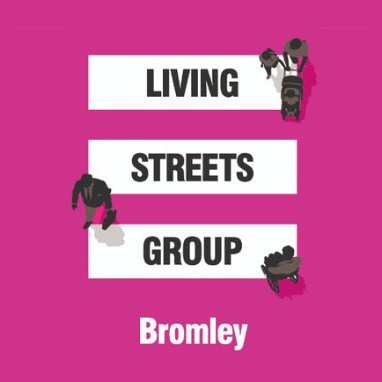 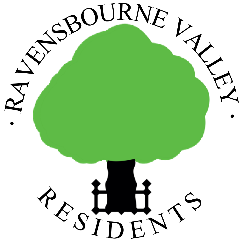 Dear Resident,Traffic in Bromley AvenueWe have become increasingly concerned about traffic issues in Bromley Avenue. The increase in flow, speed and noise of traffic on the road is having a negative impact on the lives of residents particularly with regard to safety, amenity, pollution and even, anecdotally, to the point of having a detrimental effect on property values.In consequence, we are interested in your opinions to support our approaching Bromley Council to seek mitigation of these issues.With this in mind, we would appreciate your answers to this short questionnaire.Your nameYour addressAre you troubled by traffic noise from: - Often  	Sometimes	Rarely  	Nevera) Cars?                                                                          	      		 b) Motorcycles? 			                	      		 If so, are there specific times when you feel that it’s worse than others? Please provide details.Have you experienced damage to your vehicle(s)? (e.g. wing mirrors)Have you witnessed dangerous driving? (please give examples)Would you be in favour of traffic-calming measures in Bromley Avenue?  Yes         No  If yes, what would you like to see?With regard to traffic turning into Bromley Avenue from Grasmere Road: -Have you seen examples of bad driving at this junction? Yes         No  If yes, please give details.If yes to question 7, have you any suggestions as to how this junction might be improved?A digital version of this form can be downloaded from https://www.ravensbournevalley.org/Traffic-Survey-Downloads.php Please return this completed survey to either Jane Willcocks at 11 Bromley Avenue or digitally to roadsandtransport.rvr@outlook.com by 31st January 2021.Thank you for your helpClive Lees							Brendan Donegan Chairman							ChairmanRavensbourne Valley Residents					Bromley Living Streets